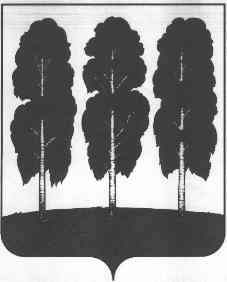 ГЛАВА БЕРЕЗОВСКОГО РАЙОНАХАНТЫ-МАНСИЙСКОГО АВТОНОМНОГО ОКРУГА – ЮГРЫПОСТАНОВЛЕНИЕот  18.05.2018        			                  		                                         № 28пгт. БерезовоО награждении нагрудным знаком «Почетный труженик Березовского района»В соответствии с решением Думы Березовского района от 02.06.2016 № 769 «Об учреждении нагрудного знака «Почетный труженик Березовского района» на основании решения комиссии по наградам главы Березовского района (протокол от 16 мая 2018 года № 13):1. Наградить нагрудным знаком «Почетный труженик Березовского района» Чеснокову Тамару Алексеевну – старшую медицинскую сестру инфекционного отделения бюджетного учреждения Ханты-Мансийского автономного округа – Югры «Березовская районная больница» за многолетний труд, высокий профессионализм, образцовое исполнение должностных обязанностей и в связи с празднованием Дня медицинского работника.2. Отделу по бухгалтерскому учету и отчетности администрации Березовского района выплатить Чесноковой Т.А. 5 000 (пять тысяч) рублей, в том числе НДФЛ, за счет средств местного бюджета согласно решению Думы Березовского района от 02 июня 2016 года № 769 «Об учреждении нагрудного знака «Почетный труженик Березовского района».3. Опубликовать настоящее постановление в газете «Жизнь Югры» и разместить на официальном веб-сайте органов местного самоуправления Березовского района.4. Настоящее постановление вступает в силу после его подписания. Глава района                                                                                               В.И. Фомин